Iktatószám: …………………. /2021…	Érkezett: …………………….……Ügyintéző: …………………..……Jelentkezés sorszáma: ……………Óvodai felvétel iránti kérelemTisztelt Intézményvezető!Azzal a kéréssel fordulok Önhöz, hogy gyermekemet az óvodába felvenni szíveskedjen.A gyermek adatai:Neve: …………………………………………………………………….…………..........…születési helye és ideje: ……………………………………………………………....……...állandó lakóhelye: ………………………………………………………………….………...tartózkodási helye: …………………………………………………………………………...TAJ száma: ………………………………………………………………………………......OM azonosító száma (amennyiben a gyermek már járt óvodába): ……………………………..Szülők adatai:	(*-gal jelöltek kitöltése nem kötelező!)/ apa (gondviselő) adatai:- neve: .................................................................................................................................- születési neve: …………………………………………………………………..…..….- munkahelye* : ………………………………………………………………...…..……- munkahelyének címe*: ………………………………………………..………..…..….- foglalkozása*: ………………………………………………………………...……..…- telefonszáma: …………………………Email címe: ……………………………..…..../ anya adatai:- viselt neve: ………………………………………………………………….………….- születési neve: …………………………………………………………….……...........- munkahelye* : ……………………………………………………………..………..…- munkahelyének címe*: ………………………………………………..….………..….- foglalkozása*: …………………………………………………………….….…….….- telefonszáma: …………………….... Email címe: ………………….……..………...../ Testvérek adatai:1./ név………………………………………………………… kor: …. év, amennyiben a gyermek bölcsődei, vagy közoktatási intézménybe jár, az intézmény megnevezése:………………………………………………………………………………………… 2./ név………………………………………………………… kor: …. év, amennyiben a gyermek bölcsődei, vagy közoktatási intézménybe jár, az intézmény megnevezése:………………………………………………………………………………………..…/ név…	kor: …. év, amennyibena gyermek bölcsődei, vagy közoktatási intézménybe jár, az intézmény megnevezése:………………………………………………………………………………………...…/ A gyermek óvodai ellátásával kapcsolatos sajátos adatok:a	gyermek	sajátos	nevelési	igényű	(a	sajátos	nevelési	igény	tartalma):……………………………………………………………………………………………..az óvodába járást nem akadályozó, de figyelembe veendő betegsége van (a betegség megnevezése, sajátossága): ……………………………………………………….............……………………………………………………………………………………………..speciális étrendet igényel (a speciális étrend tartalma – pl.: ételallergia, ételérzékenység, vegetáriánus stb.): ………………………………………………………………..……….az óvodai ellátási nap igénybevételének hossza, ha az eltér az egész napos igénybevételtől:………………………………………………………………………….…a gyermeknek gyógyszerallergiája van, ha igen, mire? ………………………………......./ A felvétellel kapcsolatos információk:a gyermek felvételét a kötelező beíratási kötelezettség teljesítése miatt kérem,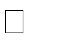 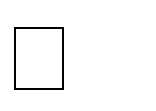 a gyermekfelvétel kért időpontja: ………. év ………………..……. hó …… nap. a gyermek szobatisztasága:	szobatiszta	nem szobatiszta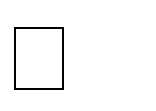 a	felvételi	kérelem	előtt	a	gyermeket	ellátó	intézmény	megnevezése:………………………………………………………………………………………………../ Egyéb információk, csatolt dokumentumok:egyéb kedvezmény az étkezési térítési díj igénybevételénél: (kérjük a dokumentumokat mellékelni).a gyermek rendszeres gyermekvédelmi kedvezményben részesül,a gyermek tartósan beteg, vagy fogyatékos,a gyermek családjában tartósan beteg, vagy fogyatékos gyermeket nevelnek,a gyermek családjában három, vagy több gyermeket nevelnek,családjában az egy főre jutó havi jövedelem nem haladja meg a jogszabályban előírtakat. gyermekem óvodai felvételéről kérem az elektronikus úton történő értesítést.E-mail címem: ………………………………………………………………………Kelt…………….,.2021 …. év         hó	    napZáradék:               …………………………………szülő aláírásaA felvételi és előjegyzési naplóba	sorszámon bejegyeztem.Izsák, 2021…. év ……………………. hó …. nap……………………………………intézményvezető aláírása